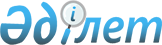 О внесении изменения в постановление Правительства Республики Казахстан от 21 декабря 2002 года № 1337 "О реализации Соглашения о техническом сотрудничестве между Правительством Республики Казахстан и Международным Банком Реконструкции и Развития по разработке и реализации Программы совместных экономических исследований"Постановление Правительства Республики Казахстан от 29 июля 2014 года № 840

      Правительство Республики Казахстан ПОСТАНОВЛЯЕТ:



      1. Внести в постановление Правительства Республики Казахстан от 21 декабря 2002 года № 1337 «О реализации Соглашения о техническом сотрудничестве между Правительством Республики Казахстан и Международным Банком Реконструкции и Развития по разработке и реализации Программы совместных экономических исследований» следующее изменение:



      пункт 1 изложить в следующей редакции:

      «1. Уполномочить Султанова Бахыта Турлыхановича - Заместителя Премьер-Министра Республики Казахстан - Министра финансов Республики Казахстан утверждать от имени Правительства Республики Казахстан Ежегодные программы технического сотрудничества и административные финансовые сметы в рамках Программы совместных экономических исследований.».



      2. Настоящее постановление вводится в действие со дня его подписания.      Премьер-Министр

      Республики Казахстан                       К. Масимов
					© 2012. РГП на ПХВ «Институт законодательства и правовой информации Республики Казахстан» Министерства юстиции Республики Казахстан
				